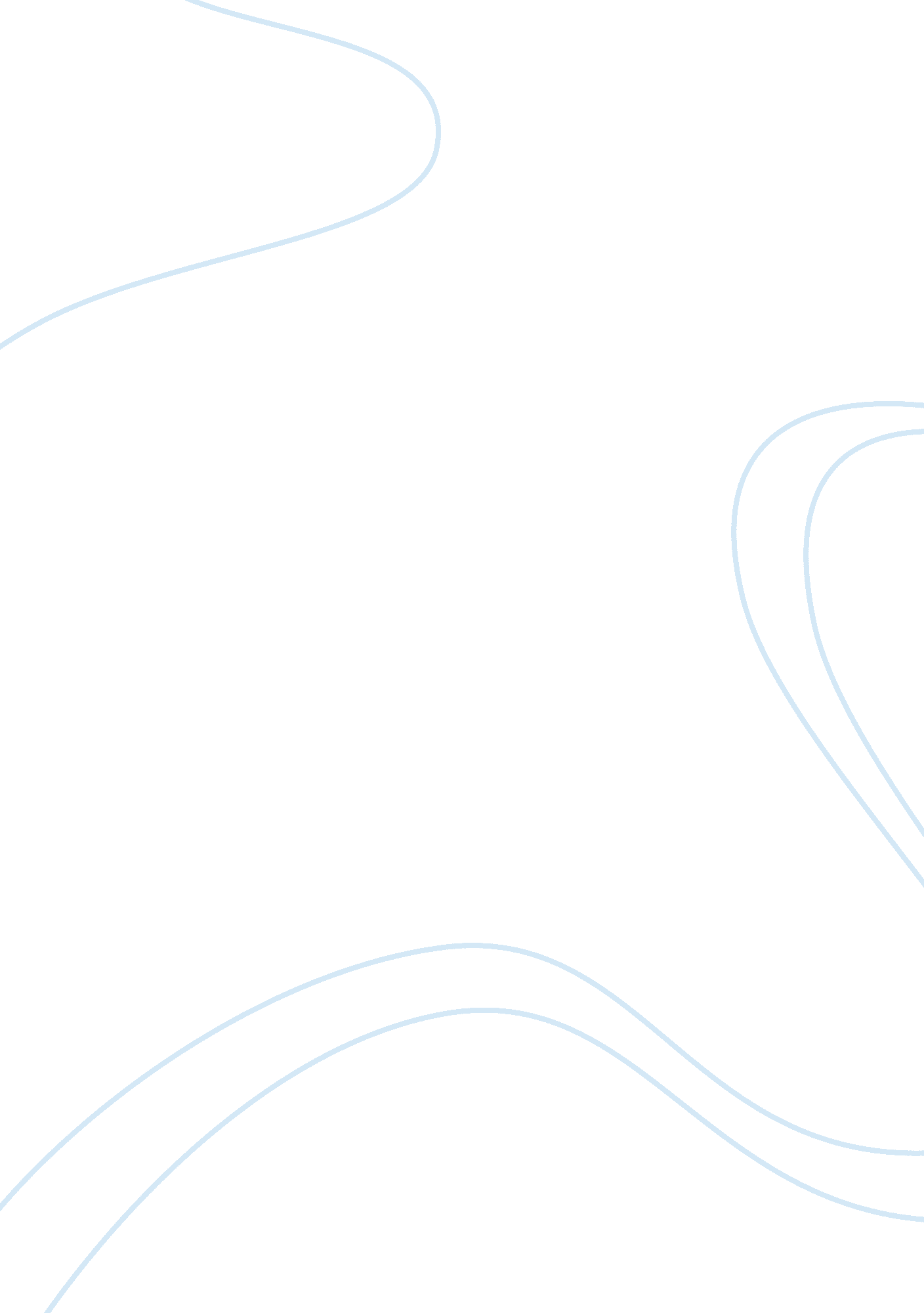 Impact of childhood on person’s developmentLife, Adolescence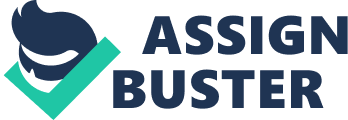 Adult Development: Early passions and long-term development The Journey through infancy, childhood, and adolescence significantly impacts the development that takes place during a person's adulthood. There are many aspects in a person's early life that will carry on to further characterization and identity. Patterns and themes begin to evolve at a young stage in a person's life and they will often carry on to be their dominant characteristics. A dominant characteristic can often be an indication of what someone will be like upon full maturity or adulthood. This explains why it is often beneficial to research a person's personal background before Judging their future. Judging by my dominant characteristics during my childhood combined with the influence the people whom I am close to am I able to make educated guesses to what I will accomplish in the future. When reflecting on my childhood, I am reminded of the lessons I have learned and each on in its appropriate time. Upon my reflection, I have found that my passions during my younger days have developed into more matured ideas anddreamsnow. Theorist Erik Erikson contends, " each stage of life has its own psychosocial task, a crisis that needs resolution" (Myers, 2010, p. 196). During a person's life, their adolescence is vital in properly maturing. The mind of a youth is constantly questioning where they came from, what is their purpose, and who are they meant to be in the future. Erikson discusses the problems that may have already occurred before someone's years of adolescence: Trust vs. mistrust, autonomy vs. doubt, initiative vs. guilt, and industry vs. inferiority. If these problems are not addressed before adolescence it ay have a serious toll on that person's long-term future. I strongly believe that a child'senvironmentwill greatly influence the way they view both the world and themselves. " Some adolescence form their identity early, simply by adopting their parents' values and expectations" (Myers, 2012, pg. 197). Without moral stability in their early years, it will not be able to provide a smooth transition from adolescence to adulthood. What enters the brain as a child has been shown to remain with who they will come to be in their matured character. If it is not stable, it will continue on n their life to more inner conflicts that Erikson presents: Intimacy vs. isolation, generativity vs. stagnation, and integrity vs. despair. It is beneficial for a person to learn the necessary lessons at the appropriate time rather than learning it throughout a different life phase where it may not come as easily. Throughout my childhood I had an ability to notice the injustice in the world yet have a deep desire to change it and pursue truth. I have been a dancer since the age of three. I competed at a very high level and I had achieved top rankings in the world hampionships by the time I was eleven. Over the years of my dancingcareer, the idea of constantly being Judged would scare me. As a young girl, I would cave under any pressure outside of the dance studio due to the slight chance that I would not be good enough. This has always led to me to wonder how others must feel. Do those who are less fortunate feel this way? From an early age I developed a heart for those who teel worthless. I was blessed to nave the confirmation ot those who loved me that they would support me no matter what I did. The influence that my parents had n me taught me that you must love someone for who they are and not what they do; I learned this lesson very early on and it has been extremely beneficial to my adolescent years. Regarding my future, I believeGod has called me to be a youth justice lawyer. I want to be a voice to a young broken heart that feels as though they are only being Judged on their actions. I firmly believe that passion for troubled youth comes directly from my childhood heart to seek Justice, truth, and acceptance. Childhood neglect is a very large problem in todays households. 